Werkinstructie TRIP meldingenOntvangen van meldingen via het TRIP meldsysteem door de Inspectie voor de Gezondheidszorg of SanquinInleidingOnder de EU Richtlijn Bloed (2002/98/EG) moeten ernstige ongewenste bijwerkingen en ernstige ongewenste voorvallen die mogelijk te maken hebben met kwaliteit en/of veiligheid van bloedproducten, gemeld worden aan de bevoegde autoriteit, de Inspectie voor de Gezondheidszorg (IGZ). In de praktijk zullen dit transfusiereacties graad 2, 3 en 4 zijn. Waar er een reëel risico is voor andere ontvangers van bloedproducten zal het ziekenhuis direct (telefonisch) met de Sanquin bloedbank 24-uursdienst contact moeten opnemen; de (voorlopige) melding aan TRIP kan gebruikt worden als schriftelijke bevestiging van hetgeen telefonisch is besproken.Conform gemaakte afspraken registreert TRIP ook meldingen met betrekking tot Omniplasma (met solvent-detergent farmaceutisch bewerkt plasma, een geneesmiddel), zie toelichting op www.tripnet.nl, pagina hemovigilantie formulieren. Melders dienen in geval van een melding bij Omniplasma altijd één van de opties waarbij de melding aan Sanquin beschikbaar wordt gesteld.In het digitale meldformulier hemovigilantie kunnen melders in het blok Afhandeling melding één van de volgende opties selecteren (veld “melding is tevens”):Melding aan Sanquin Melding ernstige bijwerking/voorval aan IGZMelding ernstige bijwerking/voorval aan IGZ en SanquinMelding calamiteit aan IGZMelding calamiteit aan IGZ en melding aan Sanquin.PraktijkBij opslaan van een melding met de status voorlopig of definitief als één van deze opties is aangevinkt, verschijnt er voor de melder een pop-up verzendscherm. Hier vult de melder de naam van het ziekenhuis en de naam + telefoonnummer van de contactpersoon. Bij klikken op ‘Verstuur’ ontstaat een geautomatiseerd e-mail bericht naar het IGZ Meldpunt en/of de mailbox van de Sanquin kwaliteitsafdeling (afb.1). Dit bericht bevat de naam van het meldende ziekenhuis en enkele gegevens uit de melding, o.a. of het een melding is van een ernstige ongewenste bijwerking/voorval of dat er sprake is van een calamiteit. Het automatisch toegekend referentienummer van de melding wordt vermeld.Klik op de link in het e-mail om het TRIP meldsysteem te benaderen en log in. (Afb 2) In het overzichtsscherm kunt u de meldingen sorteren bijv. op de referentienummers. Zoek de regel van de melding in kwestie en klik rechts op het printerikoon om de pdf versie van de melding te openen.OpmerkingenDe link is een link naar de ‘realtime’ database. Als u inlogt, is altijd de actuele versie van de melding te lezen. Indien u een pdf van de melding opent, print of opslaat, is de datum onderaan vermeld. Bij latere wijzigingen en na acceptatie door TRIP van een melding die via het TRIP meldsysteem naar de IGZ of Sanquin is gestuurd, heeft de melder de mogelijkheid om opnieuw een mailtje  met link naar IGZ / Sanquin te versturen. De datum van de eerste verzending is vermeld in Blok 10 Afhandeling.  Melding achteraf niet nodig?Eenmaal verzonden blijft de melding altijd beschikbaar voor IGZ en/of Sanquin via het overzichtsscherm zodat uiteindelijke beoordeling geverifieerd kan worden. Afbeelding 1Voorbeeld email bericht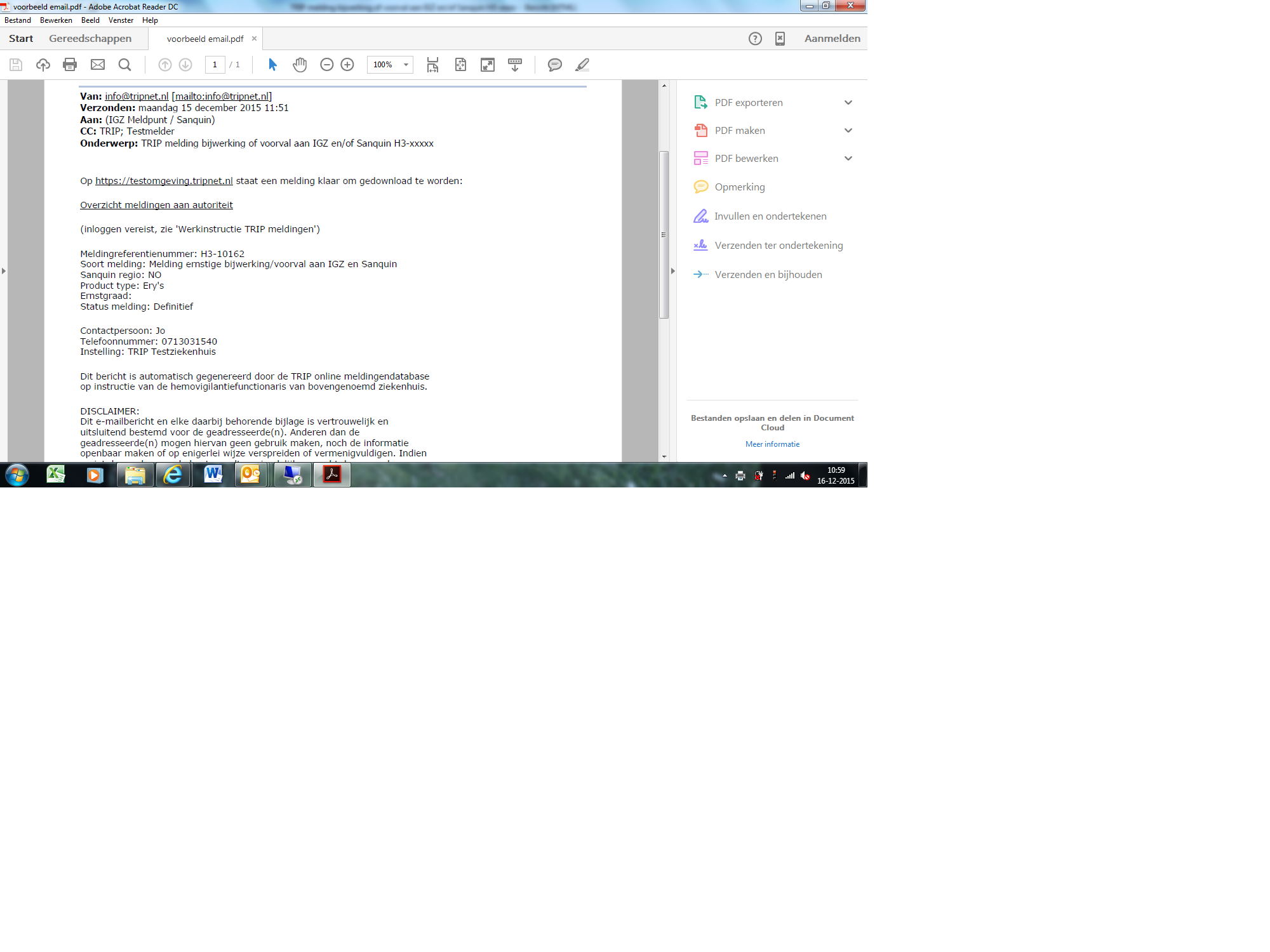 Afbeelding 2 Inlogscherm Meldsysteem.tripnet.nl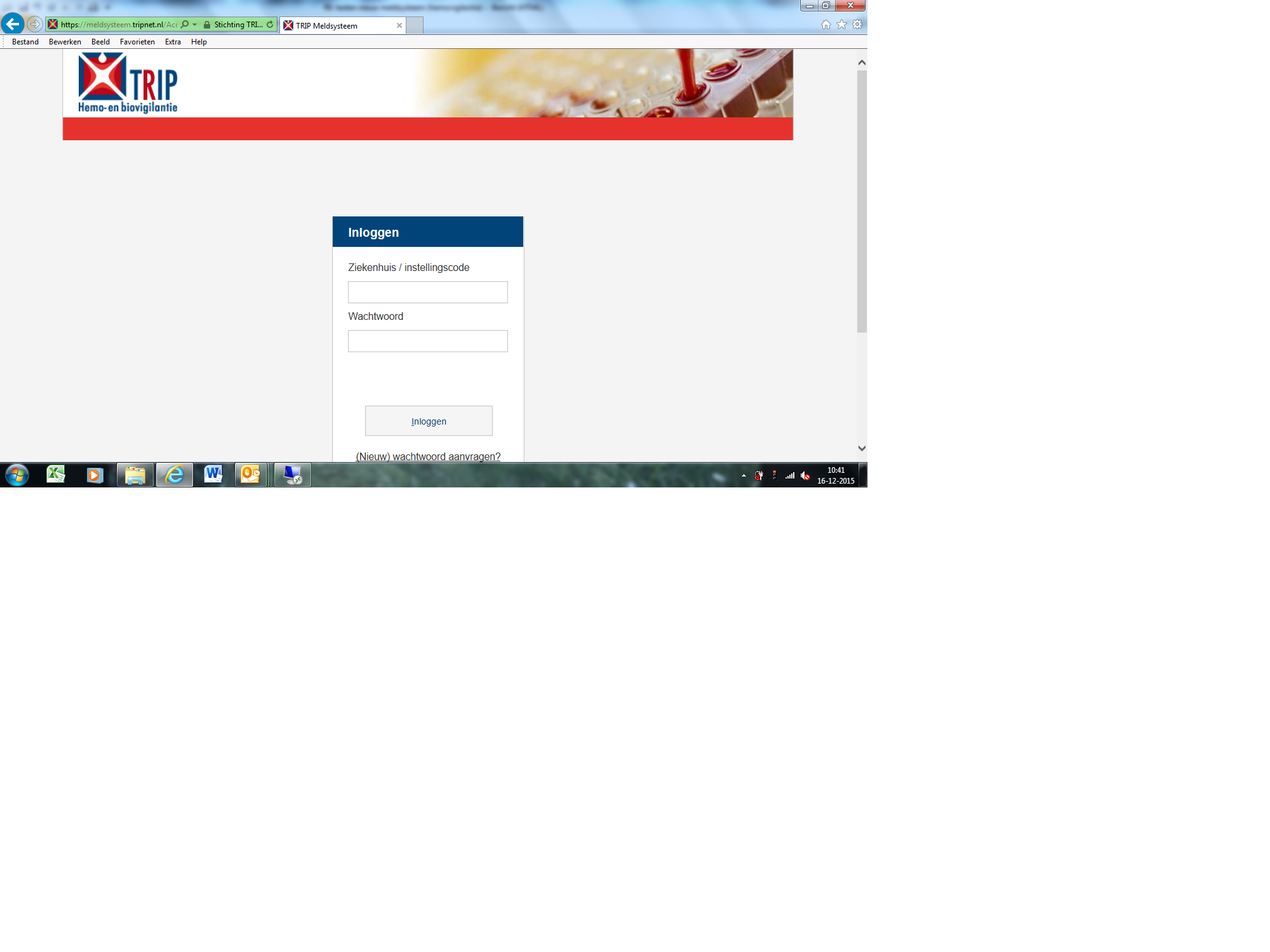 